I-ÖĞRENCİ BİLGİLERİII-SEMİNER  BİLGİLERİ												İlan TarihiIII-ONAY                   Danışman						               Anabilim Dalı Başkanı(Unvan, Ad Soyad, Tarih, İmza)			     		        (Unvan, Ad Soyad, Tarih, İmza)Not: Bu duyuru Seminer tarihinden en az 1 hafta önce ilan edilmelidir.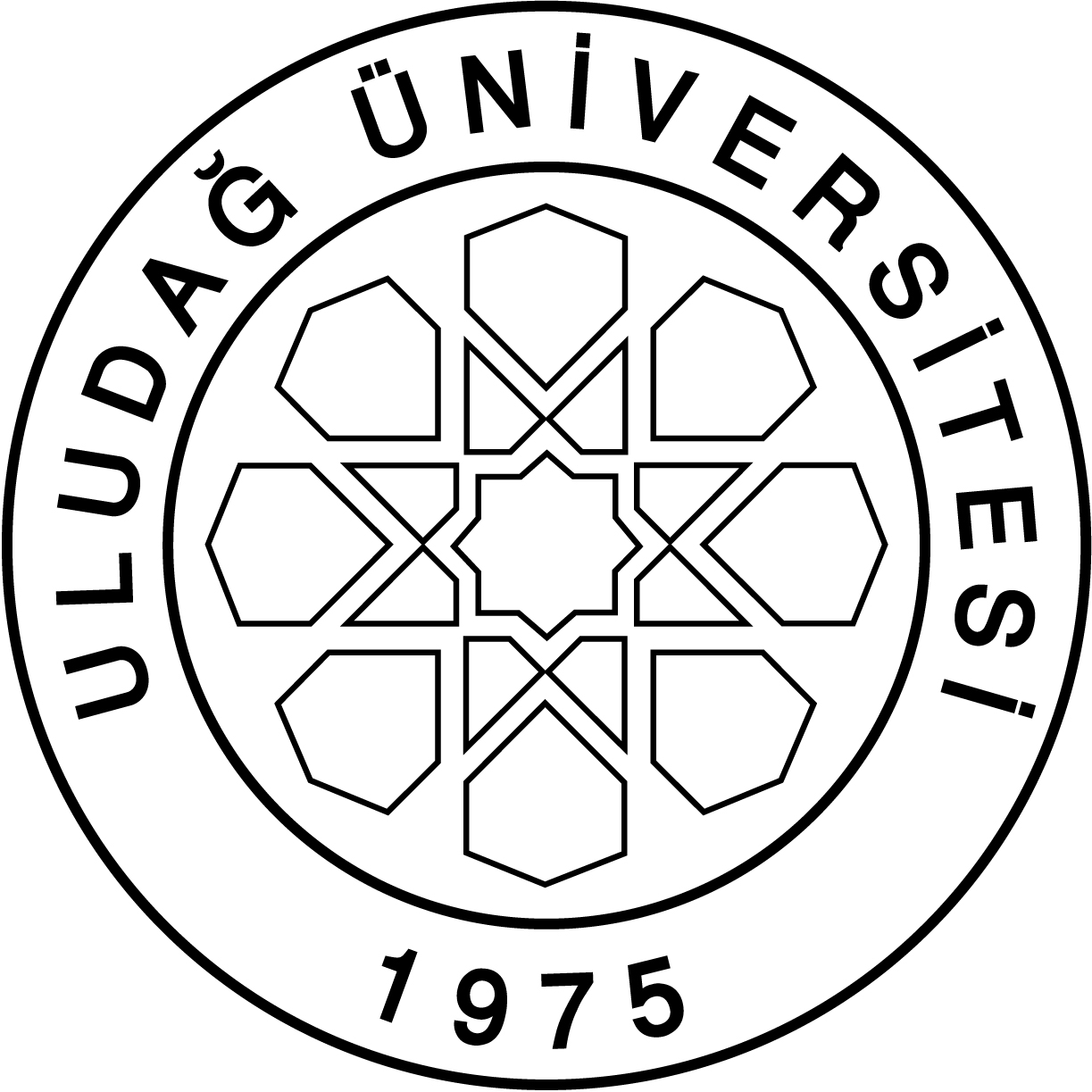 ULUDAĞ ÜNİVERSİTESİSOSYAL BİLİMLER ENSTİTÜSÜLİSANSÜSTÜ EĞİTİM SEMİNER SUNUMU DUYURUSUAdı ve Soyadı                                                     /Anabilim dalı / Bilim Dalı                                                    /Programı(35.Madde veya ÖYP ise belirtilecek) Tezli Yüksek Lisans                  Lisans Sonrası Doktora                    Doktora  35.madde                                 ÖYPSeminer Aşaması Ders Aşaması                     Tez AşamasıSeminer AdıSeminer Sunum TarihiSaatiYer	